Paper Plate MonstersItems needed:Small paper plateColoured paperColoured cardGoogly eyesStapler and/or glue stickPens/crayonsHow to:Decorate plate however you would like to make your monsterFold strips of coloured paper to make legs and arms, then staple or glue to plate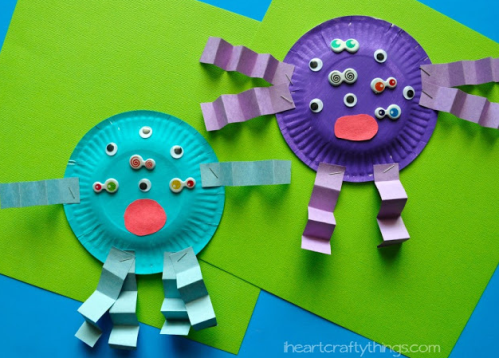 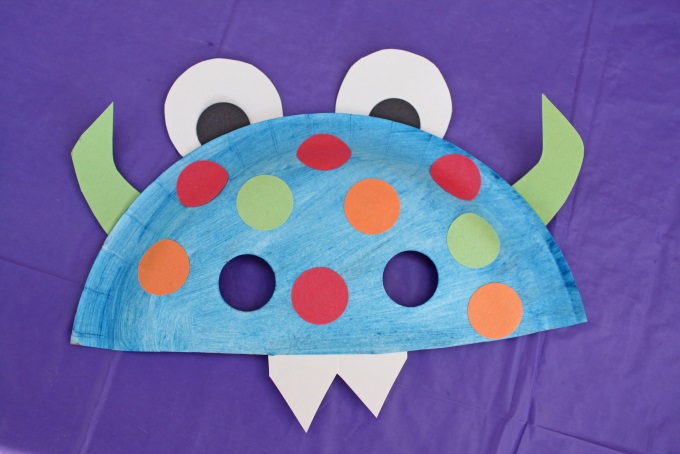 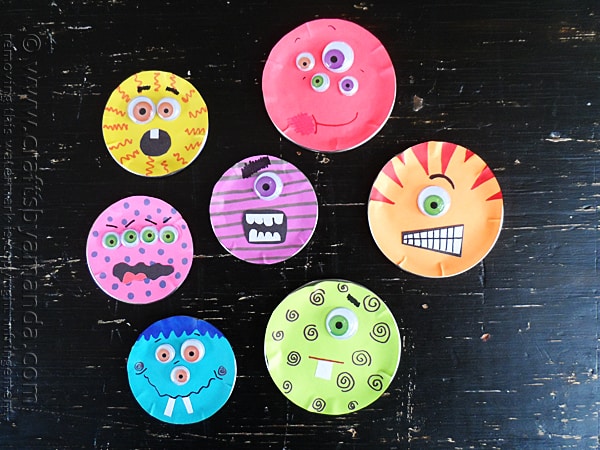 